2  Б сынып оқушыларының жетістіктеріР/cФото Оқушының аты-жөніМектепішілік Мектепішілік Мектептен тысМектептен тысР/cФото Оқушының аты-жөніПән атауыОрын Сайыс атауыОрын 1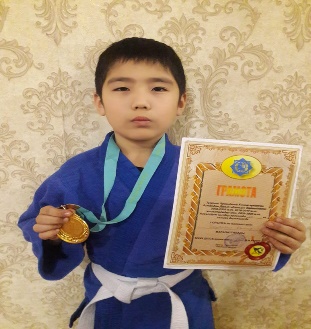 Тлеуғабыл ДамирМатематика I Тұнғыш Пезидент күніне арналған дзюдодан ДШСБ «Батыр» біріншілігіI2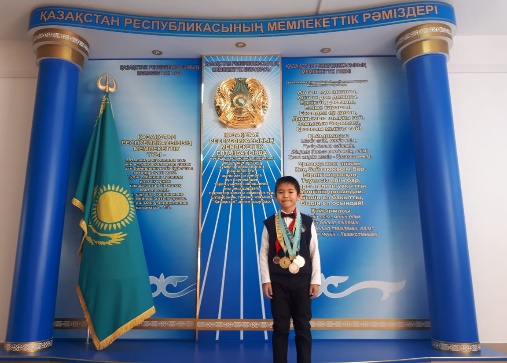 Әділхан АбзалФутбол сайысыI3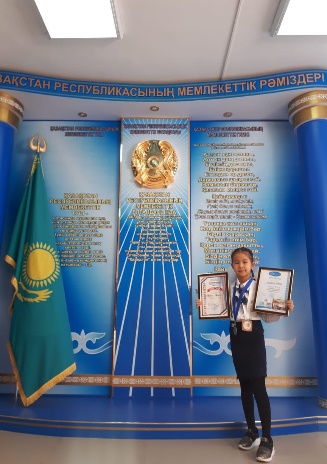 Құсаин АдинаМатематика IIДубай қаласындағы Халықаралық Ментальды арифметикасайысыIII4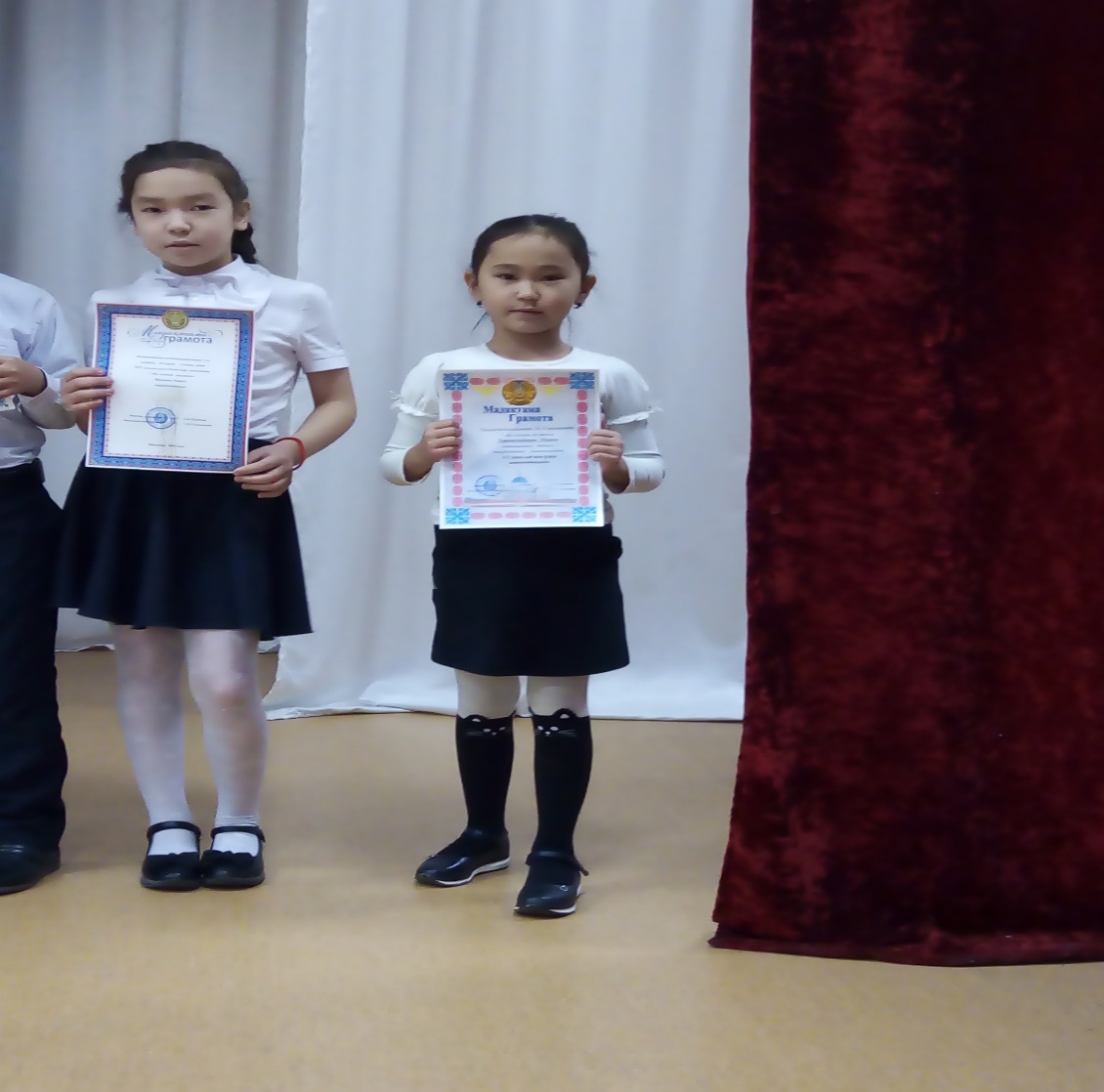 Амангельдинова ИнсанаМатематика III5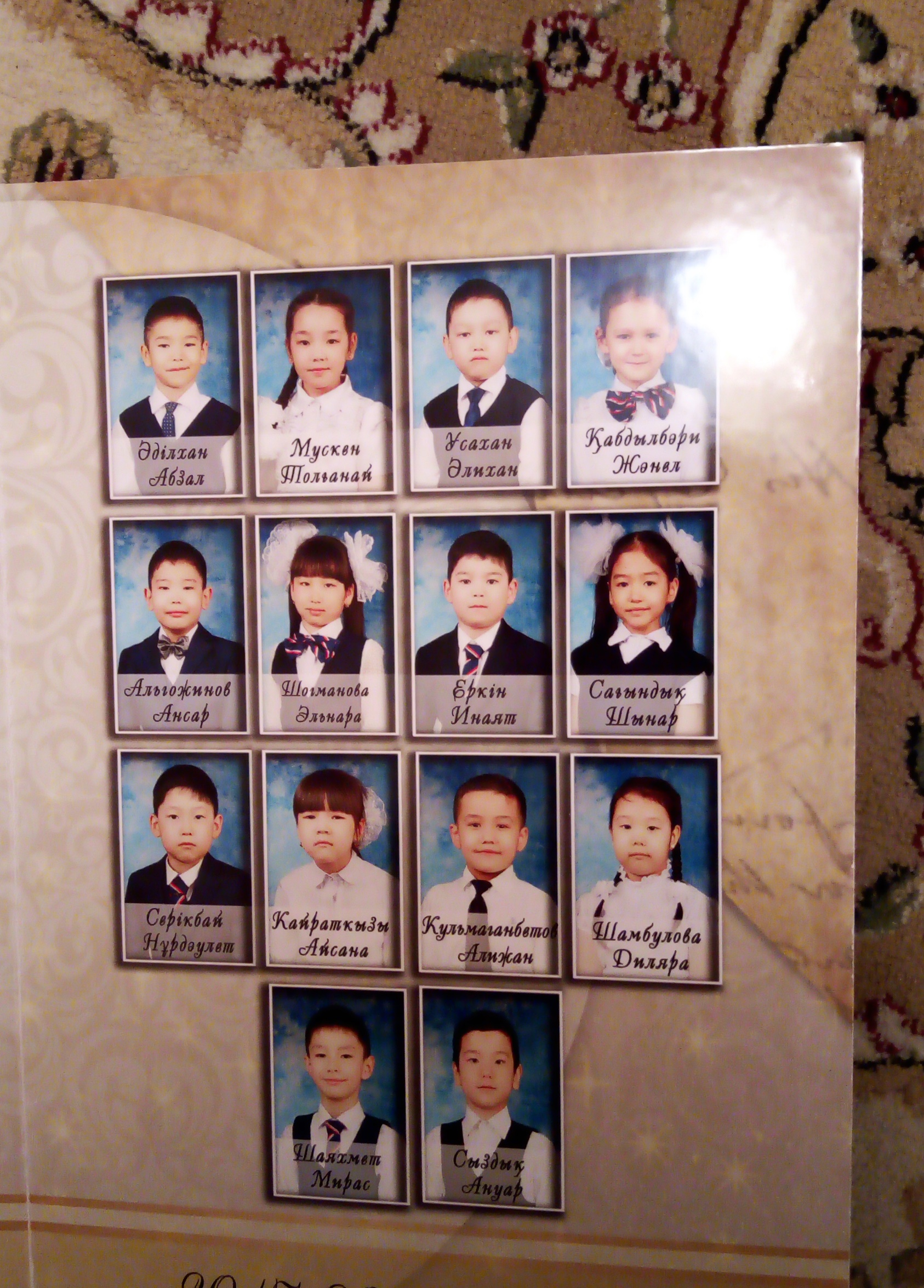 Шогманова Эльнара дүниетануIII 6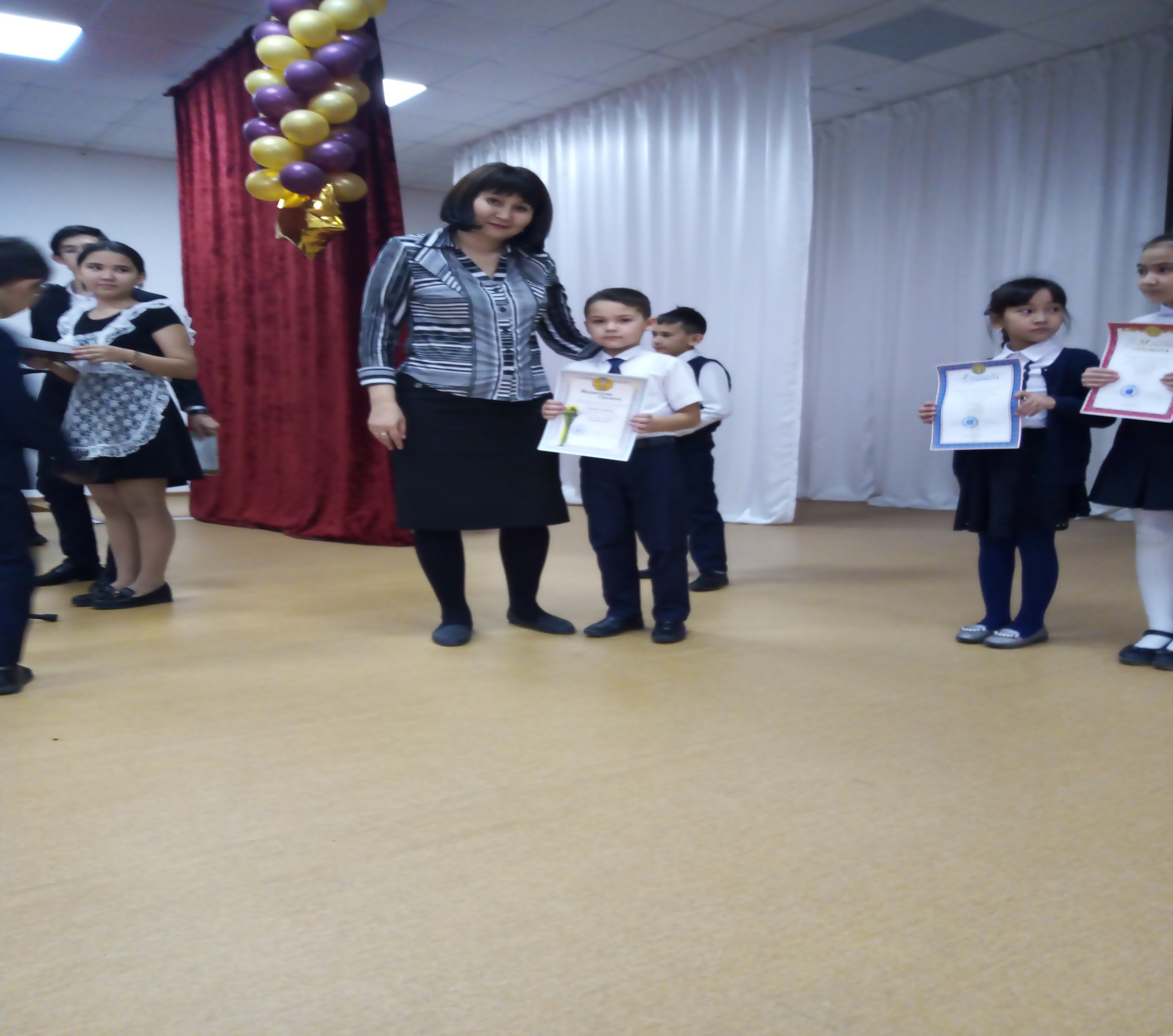 Килден СұлтанЖаратылыстану II 7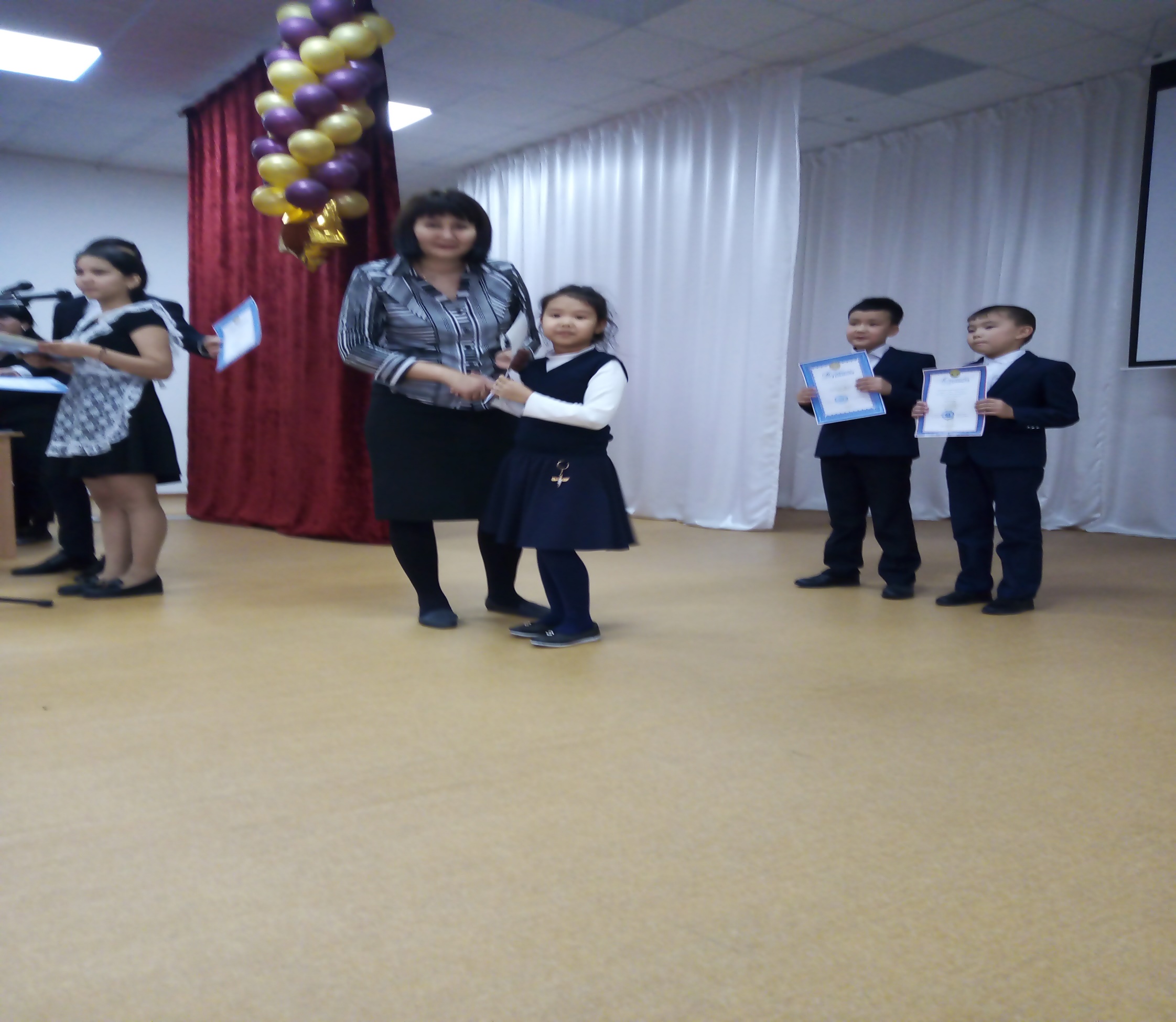 Шамбулова ДиляраДүниетану II8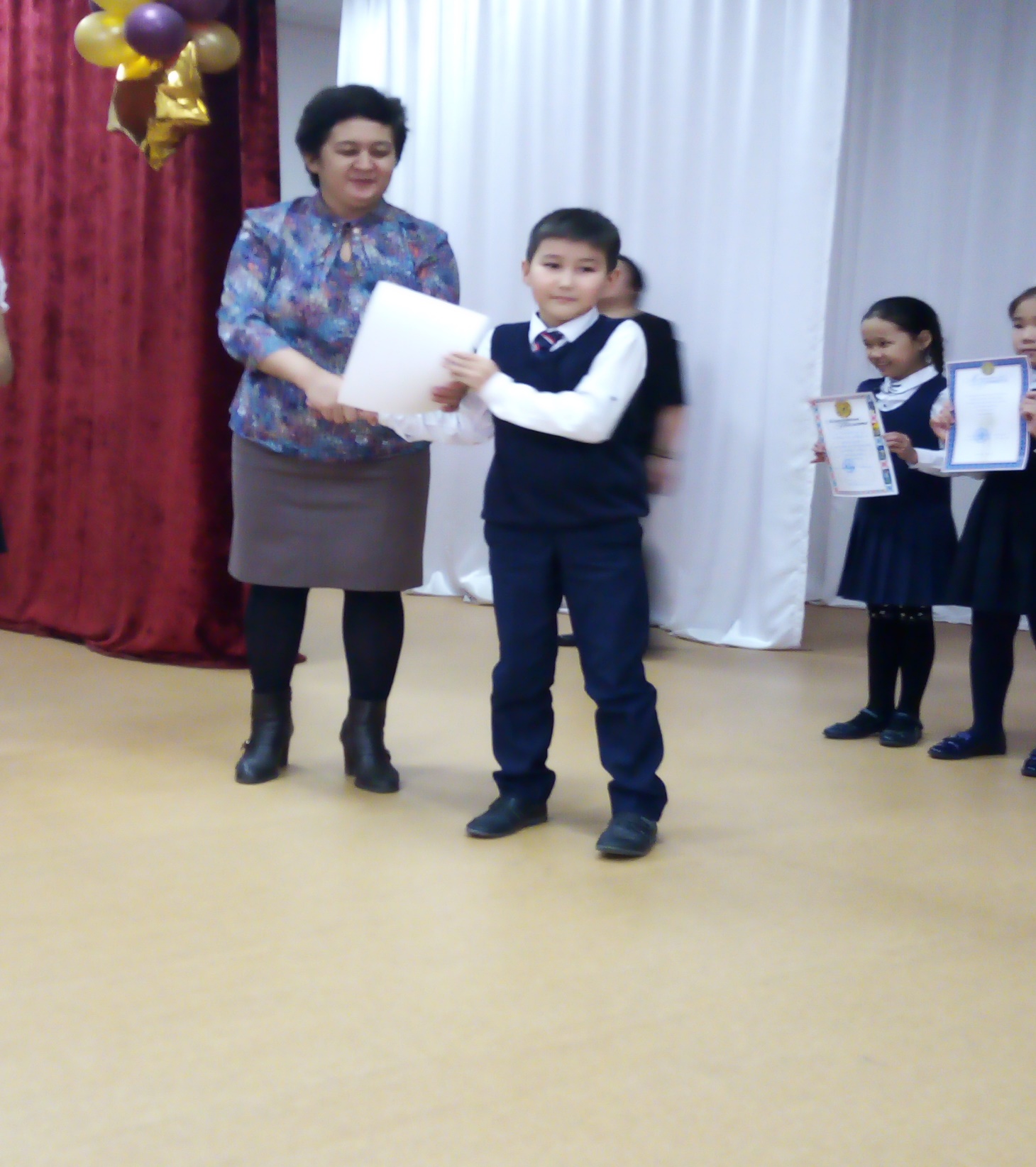 Кожанов ОлжасМатематика I9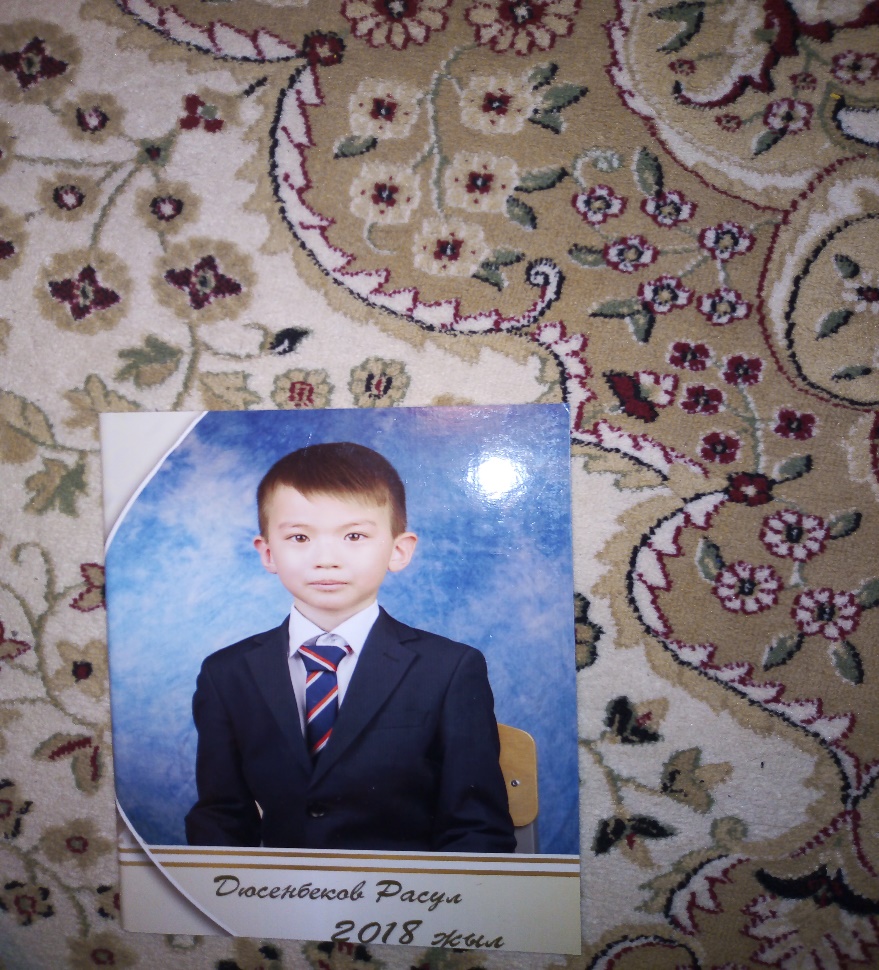 Дюсенбеков РасулАғылшын тіліII10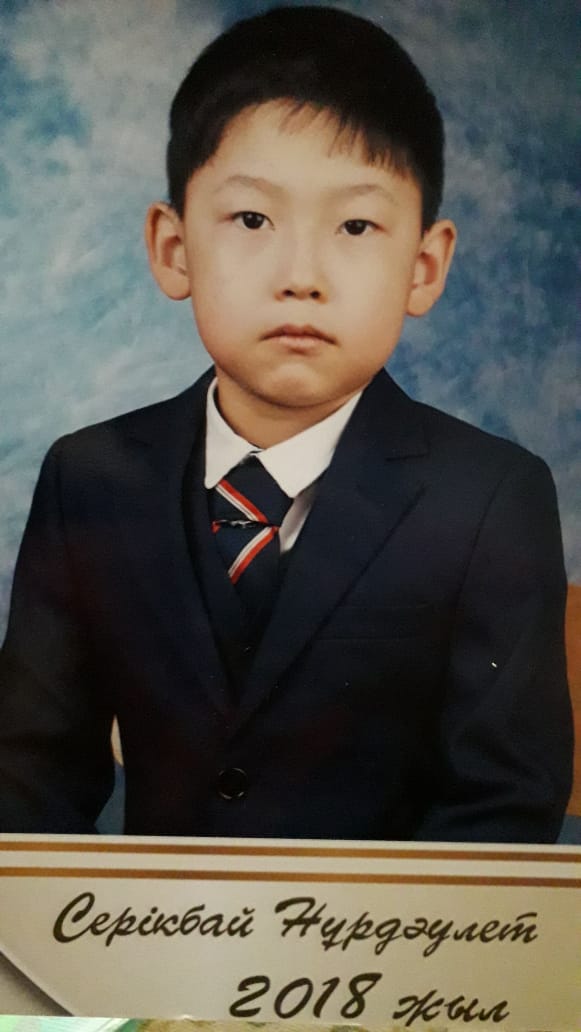 Серікбай НұрдәулетҚазақ тіліIII11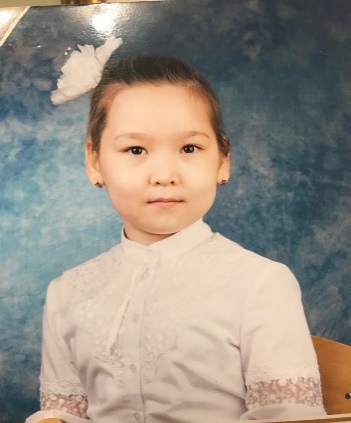 Тунгышбаева АлимаматематикаIIХалықаралық байқау «MEGA TALENTS COMPETITION»Эстрадалық вокал III дәрежелі диплом